湖南省道县第一中学2020年公开招聘教师公告根据我校实际情况及新高考改革的需要，为进一步充实和改善我校教师队伍结构，经县委、县政府同意，2020年湖南省道县第一中学向社会公开招聘专任教师43名（含引进人才30名），特制定本公告。一、招聘计划及职位要求公开招聘计划：语文4名、数学5、英语3名、日语1人、物理3名、化学5名、生物6名、历史4名、地理3名、政治3名、体育1名、信息技术（计算机）2名、心理学1名、美术1名、会计1名。资格条件详见《湖南省道县第一中学2020年公开招聘教师职位表及要求》（附件1）。二、报考资格条件　　应聘人员应同时具备下列条件：(一)基本条件1.具有中华人民共和国国籍；2.遵守中华人民共和国宪法和法律，具有良好的品行和教师职业道德;3.具备承担教育教学工作所必须的专业知识和基本能力;4.符合应聘岗位具体的资格条件，见《湖南省道县第一中学2020年公开招聘教师职位表及要求》（附件1）。5.严格执行人社部、教育部等七部委《关于对新冠肺炎疫情影响实施部分职业资格“先上岗、再考证”阶段性措施通知》（人社部发【2020】24号）文件精神。(二)不得报考的情形1.曾因犯罪受过刑事处罚的或曾被开除公职的人员；2.近3年内受到过党(团)纪严重警告以上或政(校)纪记过以上处分的;3.涉嫌违法犯罪正在接受司法调查尚未作出结论的人员；4.在各级各类事业单位公开招聘中因违反《事业单位公开招聘违纪违规行为处理规定》被记入事业单位公开招聘应聘人诚信档案库（有舞弊行为），且记录期限未满的人员；5.已属于我县在职在编人员或特岗教师;6.现役军人，在读的非应届毕业生;7.法律、法规规定不得招聘为事业单位工作人员其他情形的人员。三、基本待遇1、被聘用的教师，当年办理入编手续，编制为财政全额拨款事业编，享受现有正式教师的同等待遇。2、被聘用后，具有研究生学历或985、211的高校毕业生，当年办理入编手续，编制为财政全额拨款事业编，享受现有正式教师的同等待遇，同时每月发放2000元生活补贴，发放期限为三年；学校提供临时住房，其他优惠政策详见永委人才2017年1号文件。 四、招聘程序招聘程序按照申报（核准岗位和用编）计划，制定方案和发布招聘公告、报名与资格审查、笔试、面试（试教）、体检、考察、公示及聘用等程序进行。（一）报名1.报名时间：截止2020年 5 月22日17时。2.报名地点：湖南省道县第一中学党政办（二）。3.报名方式：学校党政办（二）现场报名或电话报名（电话：0746—5235066）、网络报名（QQ群：255584454）填写道县事业单位公开招聘人员报名登记表（附件2），并提供审查资料。资格审查内容为：《道县事业单位公开招聘人员报名登记表》、身份证、第一学历和最高学历毕业证、学位证、教师资格证（或在考证明）、《教育部学历证书电子注册备案表》等原件及复印件一份（另交一寸近期免冠照片一张），5月22日18时前公示资格审查结果。（二）研究生学历、985高校、211高校毕业生等引进人才面试1.面试时间：2020年5月23日8:30开始2.面试地点：湖南省道县第一中学3.面试对象：引进人才4.试教内容：现行对应学科高中一年级上期教材内容5.面试方式：（1）  5  月23日8：00考生在爱莲楼点名集中,8:20抽签确定顺序号。（2）8:30开始，按抽签序号，每隔15分钟依次抽取试教内容，抽好后随即进入指定备课室备课，试教内容为高中一年级相应科目教材内容。（3）用专用备课纸写一份完整教案（30分钟准备时间），教案略去学生活动时间，但应用简略语言交待。（4）持所写教案并依教案内容到指定地点上课20分钟，上完课后教案交评委组。（5）评委组根据面试情况给定分数。6.公示面试结果：  5 月23日。7、人才引进未完成计划，自行调整为招聘计划。附：试教评分标准：（1）教学简案书写（×15%）：教学理念先进，教学过程完整。（2）试讲（×85%）a、教学设计能力（20分）：教材理解准确，处理合理；教学目标明确，重点、难点突出，条理清楚；注重教学过程，渗透教书育人的思想；板书有条理，字迹清晰工整。b、教学实施能力（35分）：教学程序合理，过程流畅，完成教学目标；教学方法灵活多样，符合学生心理特点和认知规律；以学生为主体，善于启发学生，激发学生的积极性和主动性；普通话标准，咬字准确，语言清晰，语速适中。c、形象气质（10分）：衣着简洁大方，举止稳重端庄，具有亲和力，精神饱满、自然、自信，交流适度得体。d、专业知识运用能力（35分）：专业基础知识扎实，教学过程中基本知识、基本原理讲解清晰明了；专业语言准确，富有吸引力，肢体语言表达得当，具有感染力；思维敏捷，反应灵敏，心理素质好，具有一定应变能力。（三）笔试（非引进人才）考试为闭卷笔试，总分100分。1.笔试时间：  5  月   23 日上午8：00—10:00；2.笔试地点：湖南省道县第一中学。3.笔试内容：现行对应学科高中教材内容。4.公布考试成绩：12:00—13:00.5.笔试成绩复查:   5月23日13:00—14:00考生由本人填写道县2020年公开招聘教师笔试成绩复查申请表申请复查，逾期不再受理；14:00按1:2的比例公示进入面试（试教）人员名单。（四）面试（非引进人才）总分100分。1.面试时间：  5  月23日14::30开始2.面试地点：湖南省道县第一中学3.面试对象：根据笔试成绩确定的面试对象(1) 根据招聘职数按1:2的比例由高分到低分确定面试对象(2) 如出现末位入围面试人员笔试成绩相同的，同时入围面试。(3)面试名单公布前，如有考生放弃面试可以递补，但公布后不再递补。4.试教内容：现行对应学科高中一年级上期教材内容5.面试方式：（1）  5  月23日下午14：00考生在爱莲楼点名集中,14:30抽签确定顺序号。（2）14:30开始，按抽签序号，每隔15分钟依次抽取试教内容，抽好后随即进入指定备课室备课。（3）考生进入备课室后，用专用备课纸写一份完整教案（30分钟准备）。教案略去学生活动时间，但应用简略语言交待。（4）持所写教案并依教案内容到指定地点上课（上课时间20分钟），上完课后教案交评委组。（5）评委组根据面试情况给定分数。6.公示总成绩结果：  5 月23日。总成绩按笔试、面试各50%折合计入总分，总成绩相同的按笔试成绩进行排名。最低控制分数线为总分70分。试教评分标准：（1）教学简案书写（×15%）：教学理念先进，教学过程完整。（2）试讲（×85%）a、教学设计能力（20分）：教材理解准确，处理合理；教学目标明确，重点、难点突出，条理清楚；注重教学过程，渗透教书育人的思想；板书有条理，字迹清晰工整。b、教学实施能力（35分）：教学程序合理，过程流畅，完成教学目标；教学方法灵活多样，符合学生心理特点和认知规律；以学生为主体，善于启发学生，激发学生的积极性和主动性；普通话标准，咬字准确，语言清晰，语速适中。c、形象气质（10分）：衣着简洁大方，举止稳重端庄，具有亲和力，精神饱满、自然、自信，交流适度得体。d、专业知识运用能力（35分）：专业基础知识扎实，教学过程中基本知识、基本原理讲解清晰明了；专业语言准确，富有吸引力，肢体语言表达得当，具有感染力；思维敏捷，反应灵敏，心理素质好，具有一定应变能力。五、体检、考察、公示、聘用审批及鉴证、招聘人员管理等与县招聘公告相同。六、其他(一)本公告未尽事宜，以《湖南省道县教师招聘公告》为准。(二)联系电话：0746－5235066；(三)联系人：黄老师：13207462807何老师：18569363002  湖南省道县第一中学                             2020年4月25日 附件1湖南省道县第一中学2020年公开招聘教师职位表及要求附件2道县事业单位公开招聘人员报名登记表报名序号：说明：1、报名序号由工作人员填写；2、考生必须如实填写以上内容，如填报虚假信息者，取消考试或录取聘用资格；3、资格审查合格的，由组织人社部门留存此表，并由考生现场登记确认； 4、如有成果、成绩等其他要说明的情况可另附纸。附件3:《教育部学历证书电子注册备案表》样本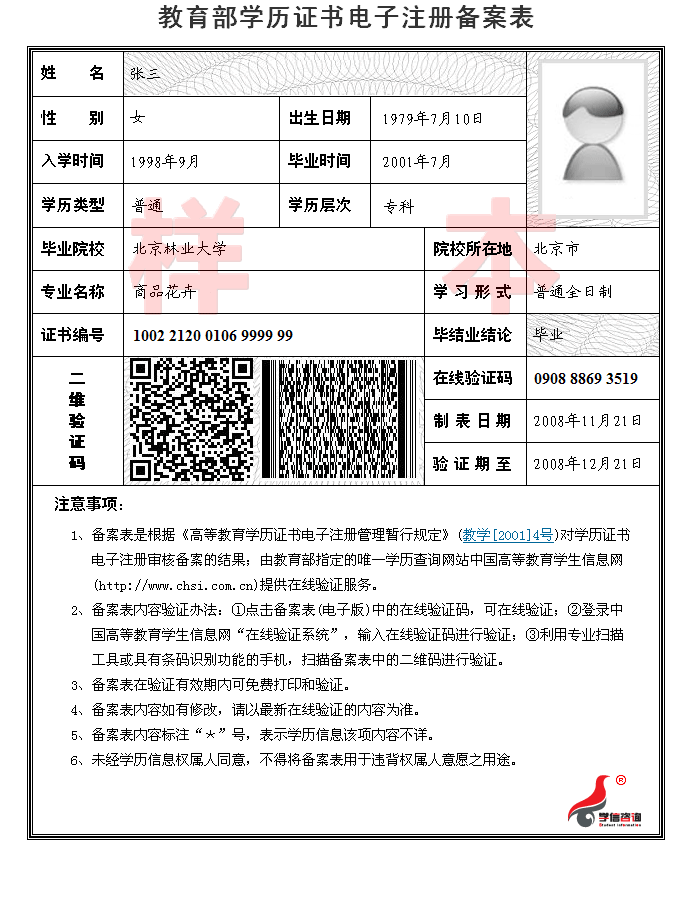 附件4：诚信应聘承诺书我已仔细阅读道县2020年公开聘用教师公告的相关政策和违纪违规处理规定，清楚并理解其内容。我郑重承诺：一、自觉遵守有关规定及道县2020年公开招聘教师公告的各项要求；二、真实、准确提供本人个人信息、证明资料、证件等相关材料，不弄虚作假，不隐瞒真实情况；三、遵守考试纪律，服从考试安排，不舞弊或协助他人舞弊；四、按要求参与道县2020年公开招聘教师的每一个环节，不违纪违规。五、本人若应聘成功，在道县教育系统至少任教5年，5年内不调动。若辞职，须提前3个月向县教育局提出申请，并承担违约责任，同时缴纳违约金1万元。六、对违反以上承诺所造成的后果，本人自愿承担相应责任。                                承诺人签名：                                      年   月   日附件5：湖南省道县第一中学2020年公开招聘教师笔试成绩复查申请表说明：请将此申请表由考生本人填好后交湖南省道县第一中学党政办。计划形式合计职位名称引进招聘招聘条件招聘条件招聘条件招聘条件笔试笔试面试面试面试备注计划形式合计职位名称引进招聘年龄学历要求专业要求资质笔试内容分值占比面试对象面试形式分值占比备注湖南省道县第一中学43高中语文教师31应届大学毕业生，25岁以下(以身份证为准，1996年1月1日及以后出生）全日制二本以上学历语文具备高中及以上教师资格证普通高中相对应教材内容50%根据招聘职数按1:2的比例由高分到低分确定面试对象50%非应届毕业生、硕士研究生及以上学历，年龄可放宽到30岁以下（以身份证为准，1990年1月1日及以后出生）湖南省道县第一中学43高中数学教师41应届大学毕业生，25岁以下(以身份证为准，1996年1月1日及以后出生）全日制二本以上学历数学具备高中及以上教师资格证普通高中相对应教材内容50%根据招聘职数按1:2的比例由高分到低分确定面试对象50%非应届毕业生、硕士研究生及以上学历，年龄可放宽到30岁以下（以身份证为准，1990年1月1日及以后出生）湖南省道县第一中学43高中日语教师1应届大学毕业生，25岁以下(以身份证为准，1996年1月1日及以后出生）全日制二本以上学历日语具备高中及以上教师资格证普通高中相对应教材内容50%根据招聘职数按1:2的比例由高分到低分确定面试对象50%非应届毕业生、硕士研究生及以上学历，年龄可放宽到30岁以下（以身份证为准，1990年1月1日及以后出生）湖南省道县第一中学43高中英语教师3应届大学毕业生，25岁以下(以身份证为准，1996年1月1日及以后出生）全日制二本以上学历英语具备高中及以上教师资格证普通高中相对应教材内容50%根据招聘职数按1:2的比例由高分到低分确定面试对象50%非应届毕业生、硕士研究生及以上学历，年龄可放宽到30岁以下（以身份证为准，1990年1月1日及以后出生）湖南省道县第一中学43高中历史教师22应届大学毕业生，25岁以下(以身份证为准，1996年1月1日及以后出生）全日制二本以上学历历史具备高中及以上教师资格证普通高中相对应教材内容50%根据招聘职数按1:2的比例由高分到低分确定面试对象50%非应届毕业生、硕士研究生及以上学历，年龄可放宽到30岁以下（以身份证为准，1990年1月1日及以后出生）湖南省道县第一中学43高中地理教师21应届大学毕业生，25岁以下(以身份证为准，1996年1月1日及以后出生）全日制二本以上学历地理具备高中及以上教师资格证普通高中相对应教材内容50%根据招聘职数按1:2的比例由高分到低分确定面试对象50%非应届毕业生、硕士研究生及以上学历，年龄可放宽到30岁以下（以身份证为准，1990年1月1日及以后出生）湖南省道县第一中学43高中物理教师3应届大学毕业生，25岁以下(以身份证为准，1996年1月1日及以后出生）全日制二本以上学历物理具备高中及以上教师资格证普通高中相对应教材内容50%根据招聘职数按1:2的比例由高分到低分确定面试对象50%非应届毕业生、硕士研究生及以上学历，年龄可放宽到30岁以下（以身份证为准，1990年1月1日及以后出生）湖南省道县第一中学43高中化学教师41应届大学毕业生，25岁以下(以身份证为准，1996年1月1日及以后出生）全日制二本以上学历化学具备高中及以上教师资格证普通高中相对应教材内容50%根据招聘职数按1:2的比例由高分到低分确定面试对象50%非应届毕业生、硕士研究生及以上学历，年龄可放宽到30岁以下（以身份证为准，1990年1月1日及以后出生）湖南省道县第一中学43高中生物教师51应届大学毕业生，25岁以下(以身份证为准，1996年1月1日及以后出生）全日制二本以上学历生物具备高中及以上教师资格证普通高中相对应教材内容50%根据招聘职数按1:2的比例由高分到低分确定面试对象50%非应届毕业生、硕士研究生及以上学历，年龄可放宽到30岁以下（以身份证为准，1990年1月1日及以后出生）湖南省道县第一中学43高中政治教师12应届大学毕业生，25岁以下(以身份证为准，1996年1月1日及以后出生）全日制二本以上学历政治具备高中及以上教师资格证普通高中相对应教材内容50%根据招聘职数按1:2的比例由高分到低分确定面试对象50%非应届毕业生、硕士研究生及以上学历，年龄可放宽到30岁以下（以身份证为准，1990年1月1日及以后出生）湖南省道县第一中学43心理学教师1应届大学毕业生，25岁以下(以身份证为准，1996年1月1日及以后出生）全日制二本以上学历心理学具备高中及以上教师资格证普通高中相对应教材内容50%根据招聘职数按1:2的比例由高分到低分确定面试对象50%非应届毕业生、硕士研究生及以上学历，年龄可放宽到30岁以下（以身份证为准，1990年1月1日及以后出生）湖南省道县第一中学43高中体育教师1应届大学毕业生，25岁以下(以身份证为准，1996年1月1日及以后出生）全日制二本以上学历体育具备高中及以上教师资格证普通高中相对应教材内容50%根据招聘职数按1:2的比例由高分到低分确定面试对象50%非应届毕业生、硕士研究生及以上学历，年龄可放宽到30岁以下（以身份证为准，1990年1月1日及以后出生）湖南省道县第一中学43高中美术教师1应届大学毕业生，25岁以下(以身份证为准，1996年1月1日及以后出生）全日制二本以上学历理工类专业具备高中及以上教师资格证普通高中相对应教材内容50%根据招聘职数按1:2的比例由高分到低分确定面试对象50%非应届毕业生、硕士研究生及以上学历，年龄可放宽到30岁以下（以身份证为准，1990年1月1日及以后出生）湖南省道县第一中学信息技术教师2计算机湖南省道县第一中学会计1会计资格证应聘单位应聘岗位应聘岗位应聘岗位应聘岗位应聘岗位岗位代码姓名性别性别性别性别性别出生年月出生年月出生年月出生年月出生年月照片照片参加工作时间民族民族民族民族民族政治面貌政治面貌政治面貌政治面貌政治面貌照片照片婚姻状况户籍所在地户籍所在地户籍所在地户籍所在地户籍所在地专业工作年限专业工作年限专业工作年限专业工作年限专业工作年限照片照片专业技术职务取得时间取得时间取得时间取得时间取得时间现工作单位现工作单位现工作单位现工作单位现工作单位照片照片执业资格取得时间取得时间取得时间取得时间取得时间档案保管单位档案保管单位档案保管单位档案保管单位档案保管单位照片照片身份证号码手机号码手机号码通讯地址邮政编码邮政编码邮政编码学历学位全日制教育全日制教育全日制教育全日制教育学历学位学历学位学历学位学历学位学历学位学历学位学历学位学历学位所学专业所学专业所学专业学历学位全日制教育全日制教育全日制教育全日制教育毕业院校毕业院校毕业院校毕业院校毕业院校毕业院校毕业院校毕业院校毕业时间毕业时间毕业时间学历学位在职教育在职教育在职教育在职教育学历学位学历学位学历学位学历学位学历学位学历学位学历学位学历学位所学专业所学专业所学专业学历学位在职教育在职教育在职教育在职教育毕业院校毕业院校毕业院校毕业院校毕业院校毕业院校毕业院校毕业院校毕业时间毕业时间毕业时间个人简历（包括学习经历）与应聘岗位相关的实践经历或取得的成绩招聘单位及主管部门资格初审意见审查人签名：年月日审查人签名：年月日审查人签名：年月日审查人签名：年月日审查人签名：年月日审查人签名：年月日审查人签名：年月日审查人签名：年月日审查人签名：年月日审查人签名：年月日审查人签名：年月日审查人签名：年月日审查人签名：年月日审查人签名：年月日审查人签名：年月日审查人签名：年月日审查人签名：年月日组织或人社部门资格复核意见组织或人社部门资格复核意见组织或人社部门资格复核意见组织或人社部门资格复核意见组织或人社部门资格复核意见组织或人社部门资格复核意见组织或人社部门资格复核意见审查人签名：年月日审查人签名：年月日审查人签名：年月日应聘人员承诺1、本人填写的信息及提供的材料均合法、真实、有效，符合应聘岗位所需的资格条件。如有弄虚作假或填写失实、失误，承诺自动放弃考试或录取聘用资格。2、保证所填报的手机号码在报考期间通讯畅通，否则错过重要信息而影响考试聘用的，责任自负。3、笔试后，如被确定为面试对象，无重大事故不缺席面试。               应聘人员签名：      年    月   日1、本人填写的信息及提供的材料均合法、真实、有效，符合应聘岗位所需的资格条件。如有弄虚作假或填写失实、失误，承诺自动放弃考试或录取聘用资格。2、保证所填报的手机号码在报考期间通讯畅通，否则错过重要信息而影响考试聘用的，责任自负。3、笔试后，如被确定为面试对象，无重大事故不缺席面试。               应聘人员签名：      年    月   日1、本人填写的信息及提供的材料均合法、真实、有效，符合应聘岗位所需的资格条件。如有弄虚作假或填写失实、失误，承诺自动放弃考试或录取聘用资格。2、保证所填报的手机号码在报考期间通讯畅通，否则错过重要信息而影响考试聘用的，责任自负。3、笔试后，如被确定为面试对象，无重大事故不缺席面试。               应聘人员签名：      年    月   日1、本人填写的信息及提供的材料均合法、真实、有效，符合应聘岗位所需的资格条件。如有弄虚作假或填写失实、失误，承诺自动放弃考试或录取聘用资格。2、保证所填报的手机号码在报考期间通讯畅通，否则错过重要信息而影响考试聘用的，责任自负。3、笔试后，如被确定为面试对象，无重大事故不缺席面试。               应聘人员签名：      年    月   日1、本人填写的信息及提供的材料均合法、真实、有效，符合应聘岗位所需的资格条件。如有弄虚作假或填写失实、失误，承诺自动放弃考试或录取聘用资格。2、保证所填报的手机号码在报考期间通讯畅通，否则错过重要信息而影响考试聘用的，责任自负。3、笔试后，如被确定为面试对象，无重大事故不缺席面试。               应聘人员签名：      年    月   日1、本人填写的信息及提供的材料均合法、真实、有效，符合应聘岗位所需的资格条件。如有弄虚作假或填写失实、失误，承诺自动放弃考试或录取聘用资格。2、保证所填报的手机号码在报考期间通讯畅通，否则错过重要信息而影响考试聘用的，责任自负。3、笔试后，如被确定为面试对象，无重大事故不缺席面试。               应聘人员签名：      年    月   日1、本人填写的信息及提供的材料均合法、真实、有效，符合应聘岗位所需的资格条件。如有弄虚作假或填写失实、失误，承诺自动放弃考试或录取聘用资格。2、保证所填报的手机号码在报考期间通讯畅通，否则错过重要信息而影响考试聘用的，责任自负。3、笔试后，如被确定为面试对象，无重大事故不缺席面试。               应聘人员签名：      年    月   日1、本人填写的信息及提供的材料均合法、真实、有效，符合应聘岗位所需的资格条件。如有弄虚作假或填写失实、失误，承诺自动放弃考试或录取聘用资格。2、保证所填报的手机号码在报考期间通讯畅通，否则错过重要信息而影响考试聘用的，责任自负。3、笔试后，如被确定为面试对象，无重大事故不缺席面试。               应聘人员签名：      年    月   日1、本人填写的信息及提供的材料均合法、真实、有效，符合应聘岗位所需的资格条件。如有弄虚作假或填写失实、失误，承诺自动放弃考试或录取聘用资格。2、保证所填报的手机号码在报考期间通讯畅通，否则错过重要信息而影响考试聘用的，责任自负。3、笔试后，如被确定为面试对象，无重大事故不缺席面试。               应聘人员签名：      年    月   日1、本人填写的信息及提供的材料均合法、真实、有效，符合应聘岗位所需的资格条件。如有弄虚作假或填写失实、失误，承诺自动放弃考试或录取聘用资格。2、保证所填报的手机号码在报考期间通讯畅通，否则错过重要信息而影响考试聘用的，责任自负。3、笔试后，如被确定为面试对象，无重大事故不缺席面试。               应聘人员签名：      年    月   日1、本人填写的信息及提供的材料均合法、真实、有效，符合应聘岗位所需的资格条件。如有弄虚作假或填写失实、失误，承诺自动放弃考试或录取聘用资格。2、保证所填报的手机号码在报考期间通讯畅通，否则错过重要信息而影响考试聘用的，责任自负。3、笔试后，如被确定为面试对象，无重大事故不缺席面试。               应聘人员签名：      年    月   日1、本人填写的信息及提供的材料均合法、真实、有效，符合应聘岗位所需的资格条件。如有弄虚作假或填写失实、失误，承诺自动放弃考试或录取聘用资格。2、保证所填报的手机号码在报考期间通讯畅通，否则错过重要信息而影响考试聘用的，责任自负。3、笔试后，如被确定为面试对象，无重大事故不缺席面试。               应聘人员签名：      年    月   日1、本人填写的信息及提供的材料均合法、真实、有效，符合应聘岗位所需的资格条件。如有弄虚作假或填写失实、失误，承诺自动放弃考试或录取聘用资格。2、保证所填报的手机号码在报考期间通讯畅通，否则错过重要信息而影响考试聘用的，责任自负。3、笔试后，如被确定为面试对象，无重大事故不缺席面试。               应聘人员签名：      年    月   日1、本人填写的信息及提供的材料均合法、真实、有效，符合应聘岗位所需的资格条件。如有弄虚作假或填写失实、失误，承诺自动放弃考试或录取聘用资格。2、保证所填报的手机号码在报考期间通讯畅通，否则错过重要信息而影响考试聘用的，责任自负。3、笔试后，如被确定为面试对象，无重大事故不缺席面试。               应聘人员签名：      年    月   日1、本人填写的信息及提供的材料均合法、真实、有效，符合应聘岗位所需的资格条件。如有弄虚作假或填写失实、失误，承诺自动放弃考试或录取聘用资格。2、保证所填报的手机号码在报考期间通讯畅通，否则错过重要信息而影响考试聘用的，责任自负。3、笔试后，如被确定为面试对象，无重大事故不缺席面试。               应聘人员签名：      年    月   日1、本人填写的信息及提供的材料均合法、真实、有效，符合应聘岗位所需的资格条件。如有弄虚作假或填写失实、失误，承诺自动放弃考试或录取聘用资格。2、保证所填报的手机号码在报考期间通讯畅通，否则错过重要信息而影响考试聘用的，责任自负。3、笔试后，如被确定为面试对象，无重大事故不缺席面试。               应聘人员签名：      年    月   日1、本人填写的信息及提供的材料均合法、真实、有效，符合应聘岗位所需的资格条件。如有弄虚作假或填写失实、失误，承诺自动放弃考试或录取聘用资格。2、保证所填报的手机号码在报考期间通讯畅通，否则错过重要信息而影响考试聘用的，责任自负。3、笔试后，如被确定为面试对象，无重大事故不缺席面试。               应聘人员签名：      年    月   日1、本人填写的信息及提供的材料均合法、真实、有效，符合应聘岗位所需的资格条件。如有弄虚作假或填写失实、失误，承诺自动放弃考试或录取聘用资格。2、保证所填报的手机号码在报考期间通讯畅通，否则错过重要信息而影响考试聘用的，责任自负。3、笔试后，如被确定为面试对象，无重大事故不缺席面试。               应聘人员签名：      年    月   日1、本人填写的信息及提供的材料均合法、真实、有效，符合应聘岗位所需的资格条件。如有弄虚作假或填写失实、失误，承诺自动放弃考试或录取聘用资格。2、保证所填报的手机号码在报考期间通讯畅通，否则错过重要信息而影响考试聘用的，责任自负。3、笔试后，如被确定为面试对象，无重大事故不缺席面试。               应聘人员签名：      年    月   日1、本人填写的信息及提供的材料均合法、真实、有效，符合应聘岗位所需的资格条件。如有弄虚作假或填写失实、失误，承诺自动放弃考试或录取聘用资格。2、保证所填报的手机号码在报考期间通讯畅通，否则错过重要信息而影响考试聘用的，责任自负。3、笔试后，如被确定为面试对象，无重大事故不缺席面试。               应聘人员签名：      年    月   日1、本人填写的信息及提供的材料均合法、真实、有效，符合应聘岗位所需的资格条件。如有弄虚作假或填写失实、失误，承诺自动放弃考试或录取聘用资格。2、保证所填报的手机号码在报考期间通讯畅通，否则错过重要信息而影响考试聘用的，责任自负。3、笔试后，如被确定为面试对象，无重大事故不缺席面试。               应聘人员签名：      年    月   日1、本人填写的信息及提供的材料均合法、真实、有效，符合应聘岗位所需的资格条件。如有弄虚作假或填写失实、失误，承诺自动放弃考试或录取聘用资格。2、保证所填报的手机号码在报考期间通讯畅通，否则错过重要信息而影响考试聘用的，责任自负。3、笔试后，如被确定为面试对象，无重大事故不缺席面试。               应聘人员签名：      年    月   日1、本人填写的信息及提供的材料均合法、真实、有效，符合应聘岗位所需的资格条件。如有弄虚作假或填写失实、失误，承诺自动放弃考试或录取聘用资格。2、保证所填报的手机号码在报考期间通讯畅通，否则错过重要信息而影响考试聘用的，责任自负。3、笔试后，如被确定为面试对象，无重大事故不缺席面试。               应聘人员签名：      年    月   日1、本人填写的信息及提供的材料均合法、真实、有效，符合应聘岗位所需的资格条件。如有弄虚作假或填写失实、失误，承诺自动放弃考试或录取聘用资格。2、保证所填报的手机号码在报考期间通讯畅通，否则错过重要信息而影响考试聘用的，责任自负。3、笔试后，如被确定为面试对象，无重大事故不缺席面试。               应聘人员签名：      年    月   日1、本人填写的信息及提供的材料均合法、真实、有效，符合应聘岗位所需的资格条件。如有弄虚作假或填写失实、失误，承诺自动放弃考试或录取聘用资格。2、保证所填报的手机号码在报考期间通讯畅通，否则错过重要信息而影响考试聘用的，责任自负。3、笔试后，如被确定为面试对象，无重大事故不缺席面试。               应聘人员签名：      年    月   日1、本人填写的信息及提供的材料均合法、真实、有效，符合应聘岗位所需的资格条件。如有弄虚作假或填写失实、失误，承诺自动放弃考试或录取聘用资格。2、保证所填报的手机号码在报考期间通讯畅通，否则错过重要信息而影响考试聘用的，责任自负。3、笔试后，如被确定为面试对象，无重大事故不缺席面试。               应聘人员签名：      年    月   日1、本人填写的信息及提供的材料均合法、真实、有效，符合应聘岗位所需的资格条件。如有弄虚作假或填写失实、失误，承诺自动放弃考试或录取聘用资格。2、保证所填报的手机号码在报考期间通讯畅通，否则错过重要信息而影响考试聘用的，责任自负。3、笔试后，如被确定为面试对象，无重大事故不缺席面试。               应聘人员签名：      年    月   日申请人姓名性  别身份证号码准考证号码公示时成绩报考职位申请复查理由                        本人签名：                              年     月      日                        本人签名：                              年     月      日                        本人签名：                              年     月      日复查结果               复查人签名：                            年     月    日               复查人签名：                            年     月    日               复查人签名：                            年     月    日